ATZINUMS Nr. 22/8-3.10/305par atbilstību ugunsdrošības prasībāmAtzinums iesniegšanai derīgs sešus mēnešus.Atzinumu var apstrīdēt viena mēneša laikā no tā spēkā stāšanās dienas augstākstāvošai amatpersonai:Atzinumu saņēmu:20____. gada ___. ___________DOKUMENTS PARAKSTĪTS AR DROŠU ELEKTRONISKO PARAKSTU UN SATURLAIKA ZĪMOGU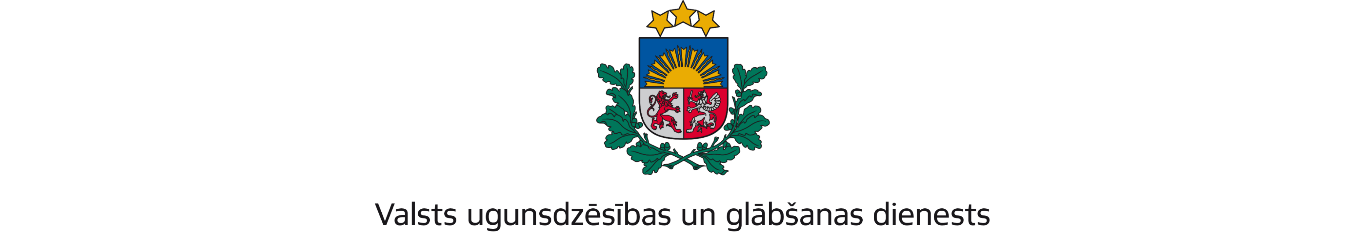 RĪGAS REĢIONA PĀRVALDEJaunpils iela 13, Rīga, LV-1002; tālr.: 67209650, e-pasts: rrp@vugd.gov.lv; www.vugd.gov.lvRīgaSējas Mūzikas un mākslas skola(izdošanas vieta)(juridiskās personas nosaukums vai fiziskās personas vārds, uzvārds)11.07.2023.Reģ.Nr.40900036842(datums)(juridiskās personas reģistrācijas numurs)“Jēņi”, Loja, Sējas pag., Saulkrastu novads(juridiskās vai fiziskās personas adrese)1.Apsekots: Diennakts nometnei “Lai top!” paredzētās klašu telpas un zāle Sējas pamatskolā (turpmāk – Objekts).(apsekoto būvju, ēku vai telpu nosaukums)2.Adrese: “Sējas pamatskola”, Sējas pagasts, Saulkrastu novads.3.Īpašnieks (valdītājs): Saulkrastu novada pašvaldība, Reģ.Nr.90000068680, Raiņa iela 8,(juridiskās personas nosaukums vai fiziskās personas vārds, uzvārds)Saulkrasti, Saulkrastu novads.(juridiskās personas reģistrācijas numurs un adrese vai fiziskās personas adrese)4.Iesniegtie dokumenti: Annas Porteres 2023. gada 30. jūnija iesniegums Nr. b/n.5.Apsekoto būvju, ēku vai telpu raksturojums: Izglītības iestādes ēka, telpas aprīkotas ar automātisko ugunsgrēka atklāšanas un trauksmes signalizācijas sistēmu.6.Pārbaudes laikā konstatētie ugunsdrošības prasību pārkāpumi: 6.1. Objektā, automātiskās ugunsgrēka atklāšanas un trauksmes signalizācijas sistēmai veiktas darbības, kas ietekmē Ugunsaizsardzības sistēmas darbspēju un to funkciju izpildi, bet tieši, “Bentel” panelī uzstādītas pretestības – rezistori. (Ministru kabineta 2016.gada 19.aprīļa noteikumu Nr.238 “Ugunsdrošības noteikumi” (turpmāk – Ugunsdrošības noteikumu) 139.1.apakšpunkts).6.2. Objektā, laboratorijas telpā (fizikas un ķīmijas kabinets), nav izvietoti divi ugunsdzēsības pārklāji atbilstoši Ugunsdrošības noteikumu 5.pielikuma 5.tabulai. (Ugunsdrošības noteikumu 260. punkts).6.3. Objekta fizikas un ķīmijas kabinetā ugunsdzēsības pārklāja atrašanās vieta nav apzīmēta ar Ugunsdrošības noteikumu 1. pielikuma 4.1. zīmi. (Ugunsdrošības noteikumu 265.punkts).6.4. Objektā organizētās praktiskās nodarbības nav reģistrētas Ugunsdrošības instruktāžas uzskaites žurnālā (10. pielikums). (Ugunsdrošības noteikumu 193.punkts).6.5. Objekta elektroinstalācijas (zemējuma kontūra pretestība) nav uzturēta darba kārtībā, bet tieši, nav novērsta nepilnība (rakstisks apliecinājums) par ko liecina 05.02.2020. gada SIA “Almaro” sastādītais elektroinstalācijas pārbaudes akts Nr.2020-TD-249. (Ugunsdrošības noteikumu 54.punkts).6.6. Objektā nav veikta gāzes apkures iekārtas tīrīšana. (Ugunsdrošības noteikumu 70.punkts).6.7. Objektā nav veikta gāzes apkures iekārtas tehniskā stāvokļa pārbaude. (Ugunsdrošības noteikumu 70.punkts).6.8. Objektā nav veikta gāzes apkures iekārtas dūmvada tehniskā stāvokļa pārbaude. (Ugunsdrošības noteikumu 71.punkts).6.9. Objektā nav veikta gāzes apkures iekārtas dūmvada tīrīšana. (Ugunsdrošības noteikumu 71.punkts).6.10. Objektā nav veikta mehāniskās ventilācijas sistēmas tehniskā stāvokļa pārbaude. (Ugunsdrošības noteikumu 91.punkts).6.11. Objektā nav veikta mehāniskās ventilācijas sistēmas tīrīšana. (Ugunsdrošības noteikumu 91.punkts).6.12. Objektā nav veikta dabiskās ventilācijas kanālu tīrīšana. (Ugunsdrošības noteikumu 80.3.apakšpunkts).6.13. Objektā nav veikta dabiskās ventilācijas kanālu tehniskā stāvokļa pārbaude. (Ugunsdrošības noteikumu 80.3.apakšpunkts).6.14. Objekta aktu zālē evakuācijas ceļš (durvis, kas paredzētas izejai no aktu zāles) nav apzīmēts ar Ugunsdrošības noteikumu 1.pielikuma cilvēku kustības virziena zīmi. (Ugunsdrošības noteikumu 244.punkts).7.Slēdziens: Objekts neatbilst Ugunsdrošības noteikumu prasībām, bet nav aizliegta tā ekspluatācija.  8.Atzinums izsniegts saskaņā ar: Ministru kabineta 2009.gada 1.septembra noteikumu Nr. 981 “Bērnu nometņu organizēšanas un darbības kārtība” 8.5. apakšpunkta prasībām.(normatīvais akts un punkts saskaņā ar kuru izdots atzinums)9.Atzinumu paredzēts iesniegt: Valsts izglītības satura centrā.(iestādes vai institūcijas nosaukums, kur paredzēts iesniegt atzinumu)Valsts ugunsdzēsības un glābšanas dienesta Rīgas reģiona pārvaldes priekšniekam, Jaunpils ielā 13, Rīgā, LV-1002.(amatpersonas amats un adrese)Valsts ugunsdzēsības un glābšanas dienesta Rīgas reģiona pārvaldes Ugunsdrošības uzraudzības un civilās aizsardzības nodaļas inspektors leitnantsK. Možeiks(amatpersonas amats)(paraksts)(v. uzvārds)Elektroniski parakstīts, nosūtīts uz epastu: anna.a.zvejniece@gmail.com.(juridiskās personas pārstāvja amats, vārds, uzvārds vai fiziskās personas vārds, uzvārds; vai atzīme par nosūtīšanu)(paraksts)